3.3 ANSWERS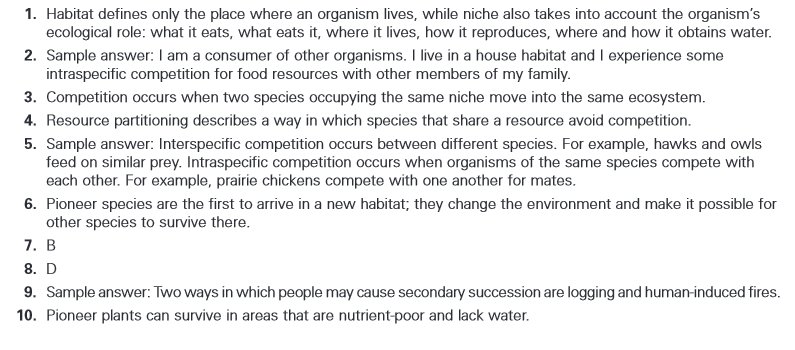 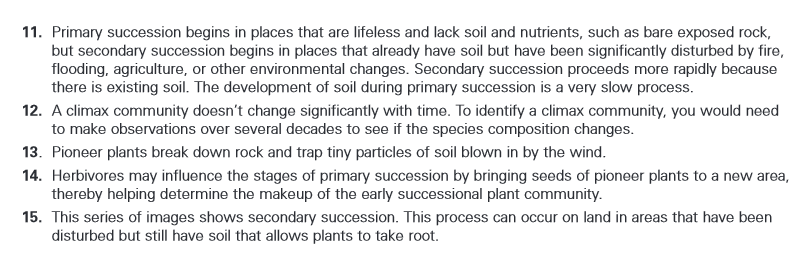 